İ.B. ŞEHİT ŞERİFE BACI ÇOK PROGRAMLI ANADOLU LİSESİ UYGULAMA ANASINIFI“ATIKLAR ATIK KUTUSUNA PROJESİ”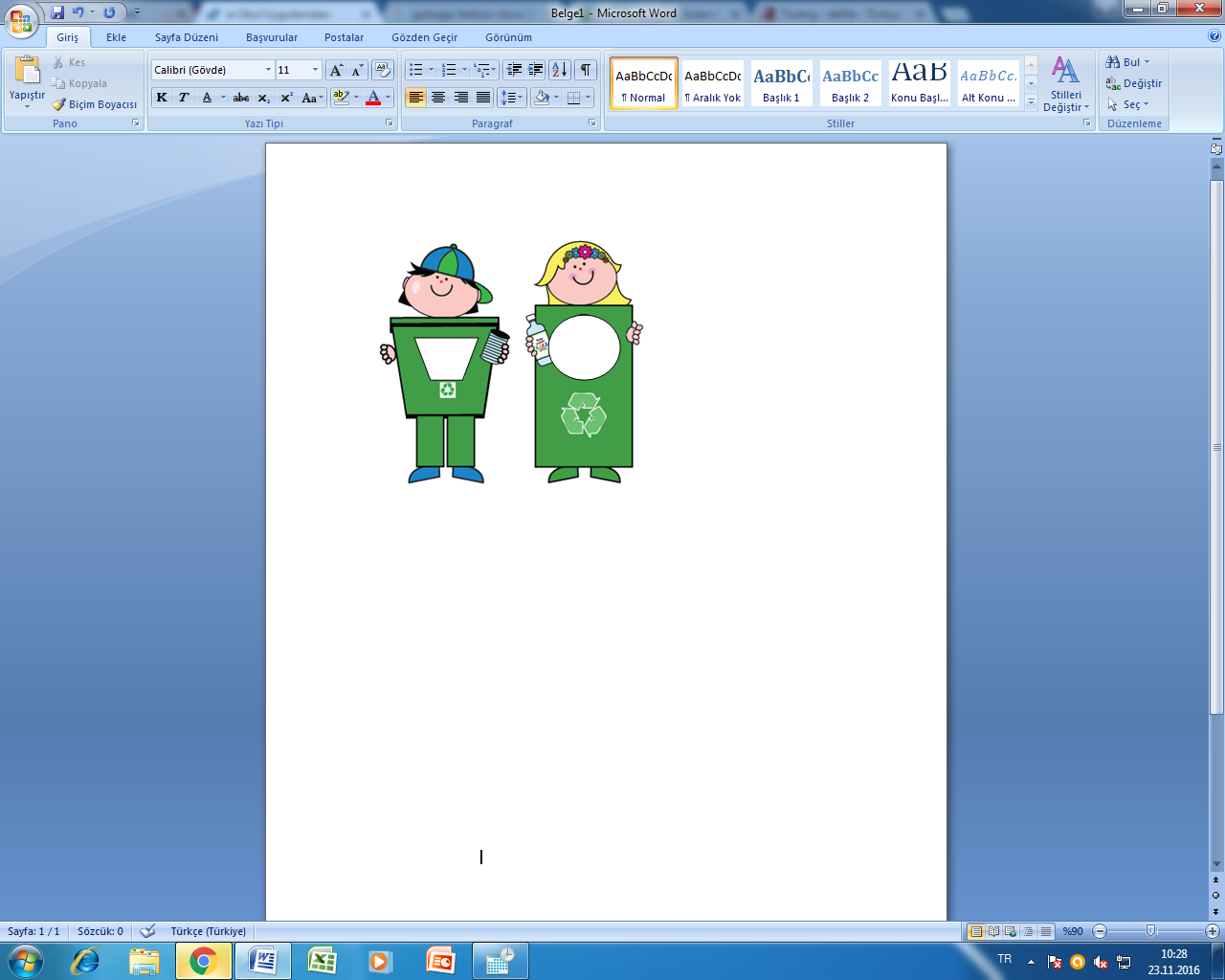 AMAÇ: “Atıklar Atık Kutusuna” projesi, okul öncesi eğitime devam eden öğrencilerimizin çevre kirliliği, atık malzemeler, çevresel duyarlılık anahtar sözcükleri etrafında bilgi ve deneyimlerini zenginleştirmelerine, sonuç olarak çevre konusunda duyarlı davranışlar ve tutumlar edinmeleri,  sürdürülebilir bir çevre inşa etmeleri yolunda çevresel sorunların en aza indirgenmesine yardımcı olacaktır. SÜREÇ: “Atıklar Atık Kutularına” isimli projemiz kapsamında İ.B. Şehit Şerife Bacı Çok Programlı Anadolu Lisesi Uygulama Anasınıfı öğrencilerimizin plastik ve kağıt atıkların çevrede neden olduğu tahribatı, doğaya verdiği zararı okul içi, aile katılımı ve alan gezisi etkinlikleri ile çok yönlü bir bakış açısı kazanarak kavramaları amaçlanmaktadır.  Okul İçi Etkinlikler: Okul öncesi öğretmenlerimizin eğitim planlarında çevre ve doğa temaları okul öncesi eğitim etkinliklerinin temasını oluşturacaktır. Proje tabanlı öğrenme yöntemi temelinde uygulanacak zengin öğretim teknikleriyle öğrencilerin plastik ve kağıt atıkların canlılar üzerindeki olumsuz etkileri irdelenecek, öğrencilerin bu konuda farkındalık geliştirmeleri sağlanacaktır.Aile Katılımı Etkinlikleri: “Atıklar Atık Kutusuna” projesinin aile katılımı etkinlikleri basamağında ailelerin projenin yürütülmeye başlamasından itibaren plastik ve kağıt yapılmış atık malzemeleri ayrıştırarak toplamaları ve çevrede bulunan atık konteynırlarına çocuklarıyla birlikte atmaları önerilir. Bunun yanı sıra ailelerin topladıkları atık malzemeleri kullanarak, çocuklarının fikirlerini ve yardımlarını alarak bir kostüm tasarlamaları teşvik edilir. Kostüm, yaratıcı, özgün fikirleri yansıtacak ve atık toplama tekniğine aracı olacak şekilde tasarımlanacaktır. Alan Gezisi: “Atıklar Atık Kutusuna” projesinin son aşamasında, öğrencilerin süreç boyunca topladıkları atıklar (plastik, metal ve kağıt) ayrıştırılarak paketlenecek ve 21 Aralık 2016 tarihinde Avcılar Belediyesi Çevre Koruma ve Kontrol Müdürlüğü’ne bağlı Atık Toplama ve Dönüştürme Merkezi’ne gezi düzenlenecektir. Bu aşamada öğrencilerin yaparak yaşayarak edindikleri öğrenmeler, atıkların geri dönüştürülme işlemlerini yerinde görmeleri ile somutlaştırılacaktır.